Tijuana B.C. a 1 de septiembre del 2017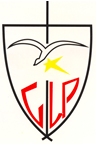 Colegio La Paz A.C.SecundariaCiclo escolar 2017 2018Estimados padres de familia.A partir del lunes 4 de septiembre, los alumnos de preparatoria, ofrecerán asesorías de matemáticas a manera de servicio social. Se impartirán para  los tres grados de Secundaria los  lunes y miércoles de 3:00 a 03:45 pm. en nuestras instalaciones (3er. piso). Es importante señalar que:La puerta del salón de clases se cierra a las 3 en punto.Es un servicio gratuito para todo alumno de Secundaria que desee asesoría en matemáticas.La asistencia es voluntaria y puede asistir cuando tenga dudas, es decir, el lunes o miércoles que desee.Es un apoyo para entender procedimientos de la materia.No es crédito extra en la materia ni un espacio para hacer tareas.Los alumnos recibirán un reglamento que deberán firmar sus padres.  Saldrán por la puerta de tardes deportivas.Atentamente:Dirección